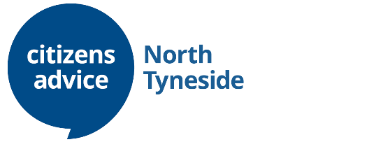 NORTH TYNESIDE CITIZENS ADVICEJob Description:   Trainee Adviser (Admin)     Responsible to:	The Deputy DirectorSalary:	           £18,360 + pension contribution				Hours	:		37 per week Role Purpose – This is a trainee entry level position where the successful candidate will train to deliver high quality advice to clients by a multi-channel delivery model (Face to face, website, telephone and partner referral. They day to day aspect of this role will be to provide a support function to our generalist and Social Welfare Advice Teams. and provide some administrative support to generalist service and Projects within Citizens Advice North Tyneside.This is a development role however and the post holder will be required to complete the relevant advice training to enable them to move onto other roles within the North Tyneside Citizens Advice.Key areas of responsibilityService Delivery -   Advice (full Training will be given)1. To meet the advice quality standards required for the role2.  To provide a high-quality service to our clients3.  To use North Tyneside’s Case Management System and Electronic Diary and      any other appropriate IT systems which may be introduced.4.  Maintain case records, for the purpose, of continuity of casework, information     retrieval, statistical monitoring and report preparation.5. To maintain a high standard of customer engagement.6.  Ensure that all work conforms to the North Tyneside citizen’s Advice systems      and procedures. 7. To facilitate appointments for Citizen’s Advice North Tyneside’s clients and its      approved referral partners using the appropriate project criteria and appropriate        appointment venue as required.Training During the probation period the Adviser must successfully complete the relevant training for the roleOther Duties and responsibilities1. Complete relevant administrative and support duties as required to ensure the     smooth running of North Tyneside Citizens Advice and its projects. 2.  To work flexibly within a team environment.3.  Any other reasonable duties required ensuring the smooth running of the OrganisationPerformance StandardsPerformance standards will be continually assessed by the Line Manager who will be responsible for the team.  You are responsible for meeting the performance standards set for this role. Any under- performance will be addressed and if appropriate, remedial support will be provided. If the required standard is stillCareer developmentThis is a developmental role offering training and experience which will lead to other roles within North Tyneside Citizens AdviceWorking conditionsThe post-holder will be directly responsible to the Deputy Director.Work within a multi-site environment.Operate within an Equal Opportunities Policy._______________________________________________________________Person SpecificationTrainee Adviser (Admin)Essential1.To undertake and successfully complete the Citizen’s Advice Adviser    Learning Programme and any other additional training required for the role raining    necessary2. Good interpersonal skills, being approachable with the ability to engage effectively     with staff and the clients.3. Proven customer service skills over the telephone and face to face 4. Ability to commit to and work within the aims, principles and policies of the     Citizens Advice service 5. Ability to implement administrative policies and procedures in a busy work     environment and the ability to follow agreed procedures.6. A good, up to date understanding of equality and diversity and its application to     the workplace 7. A flexible and responsible approach to work and willingness to work as part of a    team.8.  Ability to work on own initiative and be proactive in identifying and resolving      problems and tasks.9. Ability to manage time and prioritise work in an effective and productive way.10. An ability to cope with the needs and challenges of vulnerable and/or difficult      clients.11. Ability to plan and organise own work to meet deadlines under pressure DESIRABLE12. Driving Licence and Access to a car